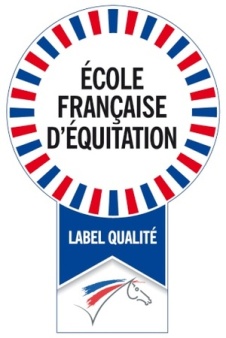 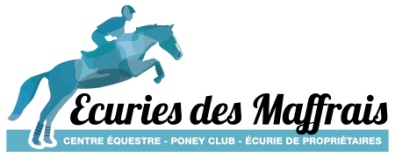 Contrat d’inscription / réinscriptions et Conditions de venteSAISON 2021 -2022      Je règle en 3 chèques encaissement en septembre, janvier et avril      Je règle en prélèvement mensuel de septembre à juin       J’autorise les Ecuries des Maffrais à publier d’éventuels clichés de moi ou de mes enfants sur les        supports papier et internet diffusés par les Ecuries des Maffrais.   Date :    Signature :            CONDITIONS GENERALES DE VENTE AU DOSCONDITIONS GENERALES DE VENTESAISON 2021 - 2022ADHESIONS ET INSCRIPTIONSLa licence fédérale est obligatoire. La cotisation annuelle et la licence sont un engagement, irrévocable, ils ne peuvent donner lieu à aucun remboursement.Ceux-ci sont obligatoires afin de valider une inscription.Le forfait annuel constitue la règle. Il est obligatoire pour la première reprise. Il couvre 10 mois de l’année, de septembre à juin. Tout trimestre entamé ne pourra donner lieu à aucun remboursement.Le forfait annuel pourra être interrompu en cas de grossesse ou d’accident survenu aux Ecuries des Maffraisdans le cadre d’une activité équestre ou lors de la participation d’un cavalier à un concours. Les remboursements pourront être étudiés en fonction de l’arrêt du cavalier et d’un certificat médical. AUCUN REMBOURSEMENT ne sera effectué pour d’autres raisons.Trois possibilités pour le règlement du forfait :La totalité au comptant.La totalité échelonnée, avec un premier règlement comprenant la cotisation annuelle et la licence et le solde en 3 chèques à encaissement échelonné le 5 des mois de septembre ou octobre, janvier et avril.Le règlement par prélèvements mensuels est aussi possible de septembre à juin. Aucun prélèvement mensuel ne sera mis en place après décembre 2020.Lorsque le membre valide une inscription, il déclare accepter celle-ci ainsi que les présentes conditions générales de vente, pleinement et sans réserve. Le paiement constitue la preuve de la transaction entre le membre et les Ecuries des Maffrais.CARTE DE 10 HEURESCondition : S’acquitter de l’ensemble des frais d’inscriptions, cotisation annuelle et licence.Carte valable pour une saison équestre. Néanmoins  les cartes n’étant pas reconductibles d’une année sur l’autre, elles devront être terminées dans la saison équestre, soit au plus tard le 26 juin 2022. LA CARTE DE 10H EST NON REMBOURSABLEDans un souci de gestion des cours et du travail des chevaux aucune carte ne pourra être vendue après la fin du mois de mars.RECUPERATIONS En cas d’absence, les reprises dépendant d’un forfait annuel (soit maximum 35 heures/an) peuvent donner lieu à récupération du mardi au samedi sous réserve de place disponible, du 8 septembre 2021 au 19 juin 2022. Certains jours pourront cependant être exceptionnellement fermés aux récupérations (animations et/ou concours).Une reprise non prise doit être annulée au minimum 12 heures à l’avance pour pouvoir donner lieu à récupération. Une récupération pour convenance personnelle sera acceptée dans l’année. Afin de répartir au mieux le travail des chevaux, de permettre aux enseignants d’organiser leur séance et de libérer des places pour les cavaliers souhaitant récupérer des cours, il est indispensable de se désinscrire en cas d’absence. Pour ces raisons, toute absence qui n’aura été signalée même après le délai de 12h, ne pourra bénéficier d’aucune récupération. Si le cavalier ne se présente pas à sa récupération celle-ci est perdue.La récupération doit se faire dans les deux mois qui suivent la reprise non effectuée, et au plus tard le 19 juin 2022.UTILISATIONS DES INSTALLATIONS DU CLUBIl est strictement interdit de fumer dans toute l’enceinte du centre équestre.Les chiens doivent impérativement être tenus en laisse dans l’enceinte du centre équestre. Il est rappelé que le gardien du chien est responsable de tous dommages dont cet animal pourrait être la cause.Il est interdit de sortir un cheval hors de son boxe ou du pré, sans autorisation d’un enseignant ou du personnel d’écurie présent sur les lieux. Le centre équestre décline toute responsabilité en cas d’accident survenant à toute personne entrée dans une écurie, un box ou un pré, sans y avoir été autorisé. L’usage du téléphone portable est interdit dans la tribune du manège ou doit être placé en silencieux. Cela doit rester un lieu d’observation du travail, on se doit d’y respecter celui ci en gardant le silence.Aucun jeu de ballon ou toute autre activité susceptible d’effrayer les chevaux n’est autorisé dans l’enceinte du centre équestre. Les jeunes enfants visitant le club sont sous la responsabilité de leurs parents ; nous incitons ceux-ci à être vigilants à l’approche des chevaux.Les vélos ne sont pas autorisés dans l’enceinte du centre équestre. Ils doivent rester à l’entrée du club.PRATIQUE DE L’EQUITATIONLe port du casque (conforme à la norme NF EN 1384) et de bottes ou boots et mini-chaps d’équitation est obligatoire. Le protège-dos est conseillé.En reprise, les cavaliers sont tenus de respecter les directives de l’enseignant.L’affectation des chevaux est décidée par l’enseignant en fonction de l’emploi du temps des chevaux et du niveau des cavaliers. Les cavaliers doivent accepter les chevaux qui leur sont attribués. Aucun cavalier ne peut utiliser un cheval sans autorisation de l’enseignant. Le cavalier doit se présenter au plus tard 20mn avant la reprise pour préparer sa monture. Les cavaliers se présentant après le début du cours ne seront pas acceptés afin de ne pas pénaliser les autres cavaliers.STATIONNEMENT Le stationnement des véhicules automobiles dans l’enceinte du centre équestre est réservé à la gérance, au personnel et aux enseignants ainsi qu’aux véhicules d’urgence.Le centre équestre décline toute responsabilité pour tout dommage ou vol de bien de toute nature. En outre, il est formellement interdit de stationner devant le portail d’entrée, afin de ne pas gêner l’arrivée du personnel, de services vétérinaires ou de véhicules d’urgence. CAVALIER NOM :                                                                                    PRENOM : Adresse : Code postal et Ville : Niveau Equestre : Téléphone :                                                                           Portable : Email :                                                                                    Profession : Contact en cas d’urgence (nom et numéro) : A remplir par le CLUB  Niveau préconisé :	  Cours à l’année :   Type Forfait :                                                                              Jour :                                Heure :   Règlement : 